台北和平基督長老教會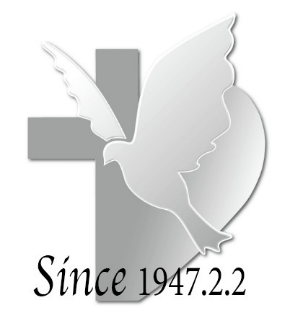 【跟隨基督，齊心建造】客宣奉獻主日禮拜程序【講道大綱】還福音債保羅傳福音的態度客家涵意--認識客家文化---民以食為天客家花布的起源-認識客家人為何要向HAKKA 傳福音?一、豐盛的生命二、主賜平安三、生命傳承的祝福我們為何欠客家人福音的債?結語【本週樂活讀經進度】【重要事工消息】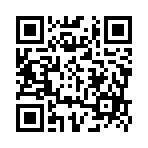 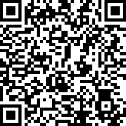 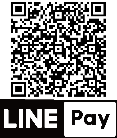 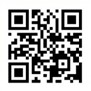 代表本主日有聚會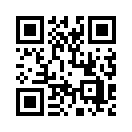 33一、前言    各位弟兄姊妹平安，今天我們在禮拜中舉行聖禮典，有成人洗、幼兒洗、轉籍，以及一同領受聖餐。往年在聖誕節前的洗禮特別踴躍，今年也是，因為喜歡在聖誕歡慶的氣氛，在待降節第三主日，主題是喜樂，歡慶耶穌基督為我們降生，也歡慶在主耶穌裡新生命的開始。    今天我們讀的這段，是路加福音書的作者，他為了寫路加福音和使徒行傳這兩卷書，用心考察許多資料，他用了一個較長的鋪陳，從施洗約翰的父母親開始，轉到天使向馬利亞顯現，第一次提到耶穌—介紹這位主角的出場。今天我們要透過幾個關鍵字，來思考這段經文對我們的意義，不僅關係到我們在將要聖誕節時如何回應，更是我們走在信仰路上常要思想和回應的。二、關鍵字(1)不可能變為可能    經文一開始提到「第六個月」這是接續前面路加寫的第一個事件，天使先向撒迦利亞顯現，告訴他的妻子伊利沙伯將要懷孕生子。但這對年老夫妻早已打消生孩子的想法，如同台灣俚語有一句說「阿婆生子」真拼咧，意思是不可能。但這樣類似的事件，舊約中那對年老夫婦--亞伯拉罕和撒拉也曾發生過。老年得子看似不可能，但卻發生了。接著，童女也要懷孕生子，看似更不可能，還真不知道要怎樣拚咧。但上帝能讓不可能變為可能，因為在神沒有難成的事。連續的這兩個不可能，作為經歷上帝作為的奇妙。問大家，你生命中曾面對什麼的不可能呢﹖或當你最近說到：「這不可能」是什麼時候呢﹖但會不會就是上帝要在你生命中，在你們的群體中動工的地方呢﹖讓不可能變為可能。(2)蒙大恩的女子     當這位天使造訪馬利亞，對她說的第一句是稱她「蒙大恩的女子」，很特別的一句問候，不是嗎﹖「蒙大恩的女子，平安，主與你同在。」蒙大恩，是蒙神的喜悅，得到大恩典，那蒙大恩的結果是什麼呢﹖是她將懷孕生子，這孩子將來要掌權做王。試想，對期待有小孩的人來說，這的確是蒙大恩，但對這位才剛訂婚還沒出嫁，就要先懷孕生子，這在當時的時代背景中是痛苦和不名譽、甚至是有生命危險的。「蒙大恩」聽起來很不錯，但實際上並不是馬上萬事OK一帆風順。在舊約中的先知領受呼召，也可說是蒙大恩成為先知，這雖然是很奇妙的經歷，但也常是讓先知承接任務，去面對許多困難和挑戰。試想，要是你被稱為蒙大恩的女子、蒙大恩的弟兄、同學、蒙大恩阿公和阿媽，你相信這不是講表面話，而是上帝要將什麼奇妙特別的事交付你，上帝對你特別的呼召和感動，將要臨到你生命時，為此你再來的前途方向，你的生活重心都將改變，你會怎麼回應呢﹖     跟這蒙大恩的女子有關的，或許你會問：「為什麼是馬利亞呢﹖」上帝為何揀選馬利亞，經文中沒有明寫原因，我們看到的是上帝主動揀選，但或許我們需要等下進一步的探究，才能回答這問題。(3)上帝賜生命    當神宣告一個孩子將出生，上帝賜生命，在舊約中出現好幾次，聽到這宣告的人，他們的反應都不同。亞伯拉罕的妻子撒拉，聽到後感到可笑而偷笑出來。參孫的父親瑪挪亞，則是感到害怕(士13:22)。而前面提到的撒迦利亞，施洗約翰的爸爸，他因感到疑惑而暫時被變成啞巴，直到小孩出生。這樣來看，這位少女馬利亞的反應還不錯，她一開始雖然驚慌，卻繼續反覆思想「蒙大恩的女子」是什麼意思。她接著問天使：「我還沒出嫁，怎麼有這事呢﹖」這個場景在西洋藝術史中稱這畫作的主題為「天使報喜圖」，這曾經是畫家們喜愛畫的宗教畫主題之一。而這位19世紀英國的畫家但丁-加百利-羅塞蒂 (Dante Gabriel Rossetti 1828─1882 )，他嘗試用不同的角度來呈現，少女馬利亞聽到這消息，那種夾雜著驚慌困惑，混合著許多情緒和思緒的當下，我覺得更貼切把馬利亞當時的感受表達出來。天使接著安慰她聖靈會降臨在她身上，上帝的能力將會護庇她，同時，提到她的親戚伊莉沙伯也已經懷孕了，因為「出於神的話，沒有一句不帶能力的」。這些話安慰並增加馬利亞的信心，馬利亞回答：「我是主的使女，情願照你的話成就在我身上。」也是在這樣的反差之下，更顯出馬利亞的特別。試想，如果是你，你會如何反應呢﹖(4)在神沒有難成的事     在神沒有難成的事，是對上帝的全能、統管萬有一種的宣告。在神學主題是上帝的主權、上帝的揀選，對應的是人的自由意志、人的決定。關於上帝的揀選和人的自由意志，也常常是許多人在認真思考是否要信主時，無法全然了解的地方。當我要信耶穌，這究竟是上帝早就揀選了，還是出自我的自由決定呢﹖如果相信是上帝的主權和揀選，上帝都決定，都知道了，那人的選擇還有什麼價值和意義呢﹖關於這議題，我們往往從二選一的角度去想，好像是互相不相容的兩個選項。但我們面對的是超越時間和空間的上帝，上帝的揀選和人的自由意志，不是二選一，反而像是一扇門的兩個面，從門這一邊走進去的時候，你看到的門上寫的是人的決定和選擇，但走過後往後看，這扇門的另外一側，上面寫的是上帝的揀選和主權。關於信主的當下，認為是我做的選擇和決定，但隨著時間和信仰的歷程，越來越感受到這一切都是上帝的揀選。   這段經文最初訂的題目是「在神沒有難成的事」，從上帝的主權來看。但當我在默想這段經文時，卻對馬利亞她的決定有更深的體會，他選擇順服，來回應上帝的揀選和計畫，原來這是一件美事，這麼美，讓上帝覺得好美。我們剛才說為什麼上帝要揀選馬利亞，看似沒有特別的原因，但如果有，是上帝喜悅她那種願意讓上帝旨意成就在她身上的心，上帝看這為美。各位，你我是否願意，也讓我們生命因順服上帝的旨意，成就在我們身上的「願意」，而變得好美。三、結論與回應    在這待降節的第三主日，天使報喜，在待降節中讓我們感受上帝的大能和奇妙安排而心存喜樂。在今天，剛才這段經文中這幾個關鍵詞--蒙大恩的女子、在神沒有難成的事，願主旨意成就在我身上。對我們今天等下要領受成人洗、幼兒洗、轉籍的弟兄姊妹來說，從在之前報名、上學道班課程、小會問道理等過程，相信這段經文中的幾個關鍵詞也會一再出現。在這段經文中還有一個重要的字是「反覆思想」，路加寫到馬利亞的反覆思想，應該不只在天使跟她說的當下，而是在她懷孕、生產、不久之後去埃及逃難、回到加利利、養育耶穌一天天長大，先生約瑟的去世，到30年後耶穌出來傳福音，到再3年半之後耶穌被釘死在十字架上，到再3天耶穌復活的過程。路加寫下的馬利亞，她順服，她的反覆思想，成為註解。天使向她說，蒙大恩的女子，願主旨意成就，在神沒有難成的事。各位，這一切不僅是馬利亞在當時的回應，更是一輩子的體會和經歷。    在今天，當我們同樣被稱為蒙大恩的你和我，我們會如何回應﹖各位，你會將這些與神的對話用在哪裡﹖你是否相信，在神沒有難成的事﹖在我們聖誕歡樂之中，試問，當我們等下禮拜結束，面對目前生命的真實光景，什麼是你現在覺得難成的事﹖你我是否願意回應，願主旨意成就在我生命中，而這樣的回應，並非速食的蒙恩賜福，是需要反覆思想，是需要等候，甚至需要付上代價。親愛的弟兄姊妹，你我可願意對主說：「主，我願意。Yes，Jesus!」這不是口號，而是縱使我們的信心不足，也求主賜給我們信心。當我們願意反覆思想、看重並願我們的生命能蒙主喜悅時，而這樣的生命，好美。各位，你可願意這樣做﹖我們同心來禱告。第一堂禮拜講 道：賴德卿牧師講 道：賴德卿牧師講 道：賴德卿牧師第二堂禮拜講 道： 講 道： 講 道： 賴德卿牧師賴德卿牧師司 會：沈月蓮長老司 會：沈月蓮長老司 會：沈月蓮長老司 會：司 會：司 會：趙國光長老趙國光長老司 琴：陳美瑜姊妹司 琴：陳美瑜姊妹司 琴：陳美瑜姊妹司 琴：司 琴：司 琴：林純純執事林純純執事領 詩：領 詩：領 詩：許哲誠弟兄許哲誠弟兄同心歌頌預備心敬拜上帝預備心敬拜上帝預備心敬拜上帝預備心敬拜上帝預備心敬拜上帝預備心敬拜上帝會眾會眾會眾序樂安靜等候神安靜等候神安靜等候神安靜等候神司琴司琴司琴宣召司會司會司會聖詩第一堂(華) 新聖詩 第2首「聖哉，聖哉，聖哉！」(華) 新聖詩 第2首「聖哉，聖哉，聖哉！」(華) 新聖詩 第2首「聖哉，聖哉，聖哉！」(華) 新聖詩 第2首「聖哉，聖哉，聖哉！」(華) 新聖詩 第2首「聖哉，聖哉，聖哉！」會眾會眾會眾聖詩第二堂(台) 新聖詩 第2首「聖哉，聖哉，聖哉」(台) 新聖詩 第2首「聖哉，聖哉，聖哉」(台) 新聖詩 第2首「聖哉，聖哉，聖哉」(台) 新聖詩 第2首「聖哉，聖哉，聖哉」(台) 新聖詩 第2首「聖哉，聖哉，聖哉」會眾會眾會眾信仰告白台灣基督長老教會信仰告白台灣基督長老教會信仰告白台灣基督長老教會信仰告白台灣基督長老教會信仰告白台灣基督長老教會信仰告白會眾會眾會眾祈禱司會司會司會啟應新聖詩 啟應文6詩篇16新聖詩 啟應文6詩篇16新聖詩 啟應文6詩篇16新聖詩 啟應文6詩篇16新聖詩 啟應文6詩篇16會眾會眾會眾獻詩第一堂Ave Verum Corpus 聖體頌Ave Verum Corpus 聖體頌Ave Verum Corpus 聖體頌Ave Verum Corpus 聖體頌Ave Verum Corpus 聖體頌陳美晴姊妹陳美晴姊妹陳美晴姊妹獻詩第二堂我要讚美主的愛直到永遠I Will Sing Forever我要讚美主的愛直到永遠I Will Sing Forever我要讚美主的愛直到永遠I Will Sing Forever我要讚美主的愛直到永遠I Will Sing Forever我要讚美主的愛直到永遠I Will Sing Forever希幔詩班希幔詩班希幔詩班聖經羅馬書1: 14-15羅馬書1: 14-15羅馬書1: 14-15羅馬書1: 14-15羅馬書1: 14-15司會司會司會講道為主得客家為主得客家為主得客家為主得客家為主得客家賴德卿牧師賴德卿牧師賴德卿牧師回應詩第一堂(華) 新聖詩 第554首「清晨下田播種」(華) 新聖詩 第554首「清晨下田播種」(華) 新聖詩 第554首「清晨下田播種」(華) 新聖詩 第554首「清晨下田播種」(華) 新聖詩 第554首「清晨下田播種」會眾會眾會眾回應詩第二堂(台) 新聖詩 第554首「透早去撒好種」(台) 新聖詩 第554首「透早去撒好種」(台) 新聖詩 第554首「透早去撒好種」(台) 新聖詩 第554首「透早去撒好種」(台) 新聖詩 第554首「透早去撒好種」會眾會眾會眾奉獻新聖詩 第382首 第1、5節新聖詩 第382首 第1、5節新聖詩 第382首 第1、5節新聖詩 第382首 第1、5節新聖詩 第382首 第1、5節會眾會眾會眾經文背誦會眾會眾會眾報告交誼 司會司會司會祝福差遣第一堂(華) 新聖詩 第397首「願主賜福保護你」(華) 新聖詩 第397首「願主賜福保護你」(華) 新聖詩 第397首「願主賜福保護你」(華) 新聖詩 第397首「願主賜福保護你」(華) 新聖詩 第397首「願主賜福保護你」會眾會眾會眾祝福差遣第二堂(台) 新聖詩 第397首「願主賜福保護你」(台) 新聖詩 第397首「願主賜福保護你」(台) 新聖詩 第397首「願主賜福保護你」(台) 新聖詩 第397首「願主賜福保護你」(台) 新聖詩 第397首「願主賜福保護你」會眾會眾會眾祝禱賴德卿牧師賴德卿牧師賴德卿牧師阿們頌會眾會眾會眾尾頌第二堂A Gaelic BlessingA Gaelic BlessingA Gaelic BlessingA Gaelic BlessingA Gaelic Blessing希幔詩班希幔詩班希幔詩班殿樂司琴司琴第三堂禮拜講 道：賴德卿牧師講 道：賴德卿牧師講 道：賴德卿牧師講 道：賴德卿牧師講 道：賴德卿牧師司 琴：翁以琳姊妹司 琴：翁以琳姊妹司 琴：翁以琳姊妹司 琴：翁以琳姊妹司 會：趙國玉長老司 會：趙國玉長老司 會：趙國玉長老司 會：趙國玉長老司 會：趙國玉長老領 詩：客家興起團隊領 詩：客家興起團隊領 詩：客家興起團隊領 詩：客家興起團隊敬拜讚美會眾會眾會眾信仰告白台灣基督長老教會信仰告白台灣基督長老教會信仰告白台灣基督長老教會信仰告白台灣基督長老教會信仰告白台灣基督長老教會信仰告白台灣基督長老教會信仰告白會眾會眾會眾經文背誦會眾會眾會眾消息報告司會司會司會歡迎禮司會司會司會守望禱告司會司會司會奉獻委身新聖詩 第382首 第1、5節新聖詩 第382首 第1、5節新聖詩 第382首 第1、5節新聖詩 第382首 第1、5節新聖詩 第382首 第1、5節新聖詩 第382首 第1、5節會眾會眾會眾聖經羅馬書1: 14-15羅馬書1: 14-15羅馬書1: 14-15羅馬書1: 14-15羅馬書1: 14-15羅馬書1: 14-15司會司會司會證道信息為主得客家為主得客家為主得客家為主得客家為主得客家為主得客家賴德卿牧師賴德卿牧師賴德卿牧師回應詩歌客家興起客家興起客家興起客家興起客家興起客家興起會眾會眾會眾祝禱賴德卿牧師賴德卿牧師賴德卿牧師阿們頌會眾會眾會眾日期1/22(一)1/23(二)1/24(三)1/25(四)1/26(五)進度約書亞記16-17約書亞記18約書亞記19約書亞記20-21約書亞記22禮拜類  別類  別時  間場  地場  地上週人數上週人數禮拜第一堂禮拜第一堂禮拜主日  8:30五樓禮拜堂     五樓禮拜堂     54295禮拜第二堂禮拜第二堂禮拜主日 10:00三、四樓禮拜堂 三、四樓禮拜堂 206295禮拜第三堂禮拜第三堂禮拜主日 11:30五樓禮拜堂     五樓禮拜堂     35295禱告會類別類別時間本週本週上週/次下次聚會日期禱告會類別類別時間場地內容 / 主理人數下次聚會日期禱告會第一堂會前禱告第一堂會前禱告主日  8:20五樓禮拜堂教牧團隊41/28禱告會第二堂會前禱告第二堂會前禱告主日  9:50三樓禮拜堂教牧團隊131/28禱告會第三堂會前禱告第三堂會前禱告主日 11:00五樓禮拜堂敬拜團51/28禱告會禱告會禱告會週四 19:301F01楊博文牧師121/25禱告會早禱會早禱會週五  8:402F02 陳群鈺姊妹1/26團契聚會松年團契松年團契主日  8:406F03聖經考古131/28團契聚會成人團契成人團契主日  9:002F02獻詩練習351/28團契聚會成人團契成人團契主日 11:302F02練詩351/28團契聚會婦女團契婦女團契週二10:001F01小組分享/陳秀惠長老301/23團契聚會方舟團契方舟團契主日13:307F03齊心建造-人的命定191/28團契聚會青年團契青年團契週六19:00B1禮拜堂專講201/27團契聚會少年團契少年團契週六19:00B2禮拜堂練詩101/27小組聚會腓立比小組主日每月第1、3主日11:306F02陳詞章小組長102/4小組聚會腓立比小組主日每月第3主日11:306F01謝敏圓長老92/18小組聚會喜樂小組主日每主日10:006F05劉永文弟兄201/28小組聚會活水小組主日每月第2主日12:307F05吳雅莉牧師42/18小組聚會大數小組主日每月第1、3主日11:307F06許素菲小組長32/4小組聚會依一小家主日每月第2、4主日11:30B101蔡雅如姊妹91/28小組聚會畢契小家主日每主日14:006F04洪婕寧姊妹101/28小組聚會宗翰小組主日每主日晚上9:00線上聚會蔡宗翰弟兄81/28小組聚會親子成長小組主日主日13:307F03徐嘉鴻弟兄‧陳盈嘉姊妹321/28小組聚會甘泉小組週二每週二10:006F03期末感恩分享聚餐121/23小組聚會新苗小組週二每週二19:006F01陳群鈺小組長51/23小組聚會路加小組週二每月第3週二19:307F06周德盈小組長102/20小組聚會長輩小組三每週三 9:451F01長輩分享、銀髮健康操641/24小組聚會K.B小組週五每週五10:001F01陳群鈺小組長141/26小組聚會K.B II小組週五每週五10:00約翰館陳秀惠長老81/26小組聚會安得烈小組10A週五每月第1週五19:30線上聚會溫秋菊、鄭麗珠小組長63/1小組聚會葡萄樹小組六每月第4週六15:006F02黃瑞榮長老142/24查經班以斯拉查經班以斯拉查經班每月第二主日8:45-9:506F03高正吉長老483/18查經班生命建造查經班聖經共讀撒母耳記生命建造查經班聖經共讀撒母耳記每月一次 週六10:00五樓禮拜堂莊信德牧師 實體17/線上25共42人 莊信德牧師 實體17/線上25共42人 2/17詩班樂團撒母耳樂團撒母耳樂團主日13:30B2禮拜堂張中興團長151/28詩班樂團希幔詩班希幔詩班週二20:002F02范恩惠傳道181/23詩班樂團青契敬拜團青契敬拜團週六15:30B1禮拜堂邵祥恩弟兄-詩班樂團和平敬拜團和平敬拜團週六14:00B102楊承恩執事3-社區和平關懷站和平關懷站週二~週五 10:00-16:001F01-02粉彩/20桌遊/24健身/45樂活183/36粉彩/20桌遊/24健身/45樂活183/361/23社區繪畫小組繪畫小組週三  9:406F04-05張素椿老師71/24社區編織班編織班週三 10:00-12:006F01張雅琇長老61/24社區兒童福音廚房兒童福音廚房週六 13:30-15:30約翰館陳信傑老師383/2社區姊妹成長讀書會姊妹成長讀書會週五  9:30-11:306F02沈月蓮長老81/26社區插花班插花班週五 19:001F01李玉華老師-1/26全新樂活讀經計劃2024年1月22日至1月26日全新樂活讀經計劃2024年1月22日至1月26日全新樂活讀經計劃2024年1月22日至1月26日全新樂活讀經計劃2024年1月22日至1月26日日期經文默 想 題 目1/22(一)約書亞記16-171.勇敢和順服的行為如何表達出對神應許的信心？2.西羅非哈的五位女兒，他們的行為是否可稱為勇敢和順服的行動？你周圍可有如此堅毅的女性們？請為他們的堅持而感謝神。	1/23(二)約書亞記181.教會內不同群體有如當年以色列的不同支派，在今日我們是否也須面對類似的指責「上帝原本已賜給我們的，是因為何事受到耽延而遲遲未出發？」2.跨出第一步對你而言，什麼是你現在可以做的？1/24(三)約書亞記191.面對團體中分配的事情，可從本章學習到怎樣的原則？2.對於判斷事情的好壞，你是屬於謹慎言語或是容易鐵口直斷？請在今天提醒自己，更留意自己所說的話語。1/25(四)約書亞記20-211.神的秉公審判，不只看行為和結果，更會察驗其動機。當我們受傷害時，你我可願請聖靈幫助，能先探究前因後果，以便理解所發生事情的原委。2.有關設立逃城的屬靈意義，跟基督信仰中的恩典間有怎樣的關聯？1/26(五)約書亞記221.兩個半支派的人信守諾言，堅持到底。你可願在今天，特別省思自己並信守對家人、朋友及同事的承諾？2.從本章築壇的事件，讓我們在面對團體中傳聞的批評和責難時，提供怎樣的原則和榜樣？